<Commission>{LIBE}Comisión de Libertades Civiles, Justicia y Asuntos de Interior</Commission><RefProc>2018/0136</RefProc><RefTypeProc>(COD)</RefTypeProc><Date>{05/12/2018}5.12.2018</Date><TitreType>OPINIÓN</TitreType><CommissionResp>de la Comisión de Libertades Civiles, Justicia y Asuntos de Interior</CommissionResp><CommissionInt>para la Comisión de Presupuestos y la Comisión de Control Presupuestario</CommissionInt><Titre>sobre la propuesta de Reglamento del Parlamento Europeo y del Consejo sobre la protección del presupuesto de la Unión en caso de deficiencias generalizadas del Estado de Derecho en los Estados miembros</Titre><DocRef>(COM(2018)0324 – C8-0178/2018 – 2018/0136(COD))</DocRef>Ponente de opinión (*): <Depute>Josep-Maria Terricabras</Depute>(*) Comisión asociada – artículo 54 del Reglamento internoPA_LegamENMIENDASLa Comisión de Libertades Civiles, Justicia y Asuntos de Interior pide a la Comisión de Presupuestos y a la Comisión de Control Presupuestario, competentes para el fondo, que tomen en consideración las siguientes enmiendas:<RepeatBlock-Amend><Amend>Enmienda		<NumAm>1</NumAm><DocAmend>Propuesta de Reglamento</DocAmend><Article>Título</Article></Amend><Amend>Enmienda		<NumAm>2</NumAm><DocAmend>Propuesta de Reglamento</DocAmend><Article>Considerando 1</Article></Amend><Amend>Enmienda		<NumAm>3</NumAm><DocAmend>Propuesta de Reglamento</DocAmend><Article>Considerando 1 bis (nuevo)</Article></Amend><Amend>Enmienda		<NumAm>4</NumAm><DocAmend>Propuesta de Reglamento</DocAmend><Article>Considerando 2</Article></Amend><Amend>Enmienda		<NumAm>5</NumAm><DocAmend>Propuesta de Reglamento</DocAmend><Article>Considerando 2 bis (nuevo)</Article></Amend><Amend>Enmienda		<NumAm>6</NumAm><DocAmend>Propuesta de Reglamento</DocAmend><Article>Considerando 2 ter (nuevo)</Article></Amend><Amend>Enmienda		<NumAm>7</NumAm><DocAmend>Propuesta de Reglamento</DocAmend><Article>Considerando 3</Article></Amend><Amend>Enmienda		<NumAm>8</NumAm><DocAmend>Propuesta de Reglamento</DocAmend><Article>Considerando 4</Article></Amend><Amend>Enmienda		<NumAm>9</NumAm><DocAmend>Propuesta de Reglamento</DocAmend><Article>Considerando 6</Article></Amend><Amend>Enmienda		<NumAm>10</NumAm><DocAmend>Propuesta de Reglamento</DocAmend><Article>Considerando 8</Article></Amend><Amend>Enmienda		<NumAm>11</NumAm><DocAmend>Propuesta de Reglamento</DocAmend><Article>Considerando 9</Article></Amend><Amend>Enmienda		<NumAm>12</NumAm><DocAmend>Propuesta de Reglamento</DocAmend><Article>Considerando 10</Article></Amend><Amend>Enmienda		<NumAm>13</NumAm><DocAmend>Propuesta de Reglamento</DocAmend><Article>Considerando 11</Article></Amend><Amend>Enmienda		<NumAm>14</NumAm><DocAmend>Propuesta de Reglamento</DocAmend><Article>Considerando 12</Article></Amend><Amend>Enmienda		<NumAm>15</NumAm><DocAmend>Propuesta de Reglamento</DocAmend><Article>Artículo 1 – párrafo 1</Article></Amend><Amend>Enmienda		<NumAm>16</NumAm><DocAmend>Propuesta de Reglamento</DocAmend><Article>Artículo 2 – párrafo 1 – letra a</Article></Amend><Amend>Enmienda		<NumAm>17</NumAm><DocAmend>Propuesta de Reglamento</DocAmend><Article>Artículo 2 – párrafo 1 – letra b</Article></Amend><Amend>Enmienda		<NumAm>18</NumAm><DocAmend>Propuesta de Reglamento</DocAmend><Article>Artículo 3 – apartado -1 (nuevo)</Article></Amend><Amend>Enmienda		<NumAm>19</NumAm><DocAmend>Propuesta de Reglamento</DocAmend><Article>Artículo 3 – apartado 1 – parte introductoria</Article></Amend><Amend>Enmienda		<NumAm>20</NumAm><DocAmend>Propuesta de Reglamento</DocAmend><Article>Artículo 3 – apartado 1 – letra f bis (nueva)</Article></Amend><Amend>Enmienda		<NumAm>21</NumAm><DocAmend>Propuesta de Reglamento</DocAmend><Article>Artículo 3 – apartado 2 – parte introductoria</Article></Amend><Amend>Enmienda		<NumAm>22</NumAm><DocAmend>Propuesta de Reglamento</DocAmend><Article>Artículo 3 – apartado 2 – letra a</Article></Amend><Amend>Enmienda		<NumAm>23</NumAm><DocAmend>Propuesta de Reglamento</DocAmend><Article>Artículo 3 – apartado 2 bis (nuevo)</Article></Amend><Amend>Enmienda		<NumAm>24</NumAm><DocAmend>Propuesta de Reglamento</DocAmend><Article>Artículo 3 – apartado 2 ter (nuevo)</Article></Amend><Amend>Enmienda		<NumAm>25</NumAm><DocAmend>Propuesta de Reglamento</DocAmend><Article>Artículo 3 bis (nuevo)</Article></Amend></RepeatBlock-Amend>PROCEDIMIENTO DE LA COMISIÓN COMPETENTE PARA EMITIR OPINIÓNVOTACIÓN FINAL NOMINAL EN LA COMISIÓN COMPETENTE PARA EMITIR OPINIÓNExplicación de los signos utilizados+	:	a favor-	:	en contra0	:	abstencionesParlamento Europeo2014-2019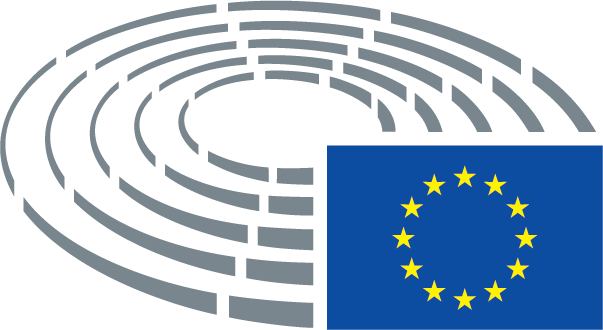 Texto de la ComisiónEnmiendaPropuesta dePropuesta deREGLAMENTO DEL PARLAMENTO EUROPEO Y DEL CONSEJOREGLAMENTO DEL PARLAMENTO EUROPEO Y DEL CONSEJOsobre la protección del presupuesto de la Unión en caso de deficiencias generalizadas del Estado de Derecho en los Estados miembrossobre la protección del presupuesto de la Unión en caso de deficiencias generalizadas del Estado de Derecho y los derechos fundamentales en los Estados miembros(Esta modificación se aplica a la totalidad del texto legislativo objeto de examen; su adopción impone adaptaciones técnicas en todo el texto).Texto de la ComisiónEnmienda(1)	El Estado de Derecho es uno de los valores esenciales en los que se fundamenta la Unión. Como señala el artículo 2 del Tratado de la Unión Europea, esos valores son comunes a los Estados miembros.(1)	La Unión se fundamenta en los valores de respeto de la dignidad humana, libertad, democracia, igualdad, Estado de Derecho y respeto de los derechos humanos, incluidos los derechos de las personas pertenecientes a minorías. Como señala el artículo 2 del Tratado de la Unión Europea (TUE), esos valores son comunes a los Estados miembros en una sociedad caracterizada por el pluralismo, la no discriminación, la tolerancia, la justicia, la solidaridad y la igualdad entre mujeres y hombres.Texto de la ComisiónEnmienda(1 bis)	La democracia, el Estado de Derecho y los derechos fundamentales constituyen un triángulo de refuerzo mutuo, que protege el núcleo constitucional de la Unión y los Estados miembros. No puede haber ninguna jerarquía de valores dentro dela Unión. La interdependencia entre una democracia operativa, unas instituciones sólidas y responsables, una toma de decisiones transparente e inclusiva y un Estado de Derecho eficaz resulta esencial para lograr el respeto efectivo de los derechos humanos y viceversa. Los artículos 2 y 6 del TUE exigen a los Estados miembros que respeten plenamente, protejan y promuevan los principios del Estado de Derecho, los derechos fundamentales y la democracia.Texto de la ComisiónEnmienda(2)	El Estado de Derecho requiere que todos los poderes públicos actúen dentro de los límites establecidos por la ley, de conformidad con los valores de la democracia y los derechos fundamentales y bajo el control de órganos jurisdiccionales independientes e imparciales. Exige, en particular, que se respeten7 los principios de legalidad8, seguridad jurídica9, prohibición de la arbitrariedad del poder ejecutivo10, separación de poderes11 y tutela judicial efectiva por tribunales independientes12.(2)	El Estado de Derecho requiere que todos los poderes públicos actúen dentro de los límites establecidos por la ley, de conformidad con los principios de la democracia y el respeto de los derechos fundamentales y bajo el control de órganos jurisdiccionales independientes e imparciales. Exige, en particular, que se respeten7 los principios de legalidad8, incluido un proceso transparente, responsable y democrático de promulgación de la legislación, seguridad jurídica9, prohibición de la arbitrariedad del poder ejecutivo10, separación de poderes11, acceso a la justicia y tutela judicial efectiva ante tribunales independientes e imparciales12.____________________________________7 Sentencia del Tribunal de Justicia de 29 de abril de 2004, CAS Succhi di Frutta, C-496/99 PECLI:EU:C:2004:236, apartado 63.7 Sentencia del Tribunal de Justicia de 29 de abril de 2004, CAS Succhi di Frutta, C-496/99 PECLI:EU:C:2004:236, apartado 63.8 Sentencia del Tribunal de Justicia de 12 de noviembre de 1981, Amministrazione delle Finanze dello Stato / Srl Meridionale Industria Salumi y otros, Ditta Italo Orlandi & Figlio y Ditta Vincenzo Divella / Amministrazione delle finanze dello Stato. Asuntos acumulados 212 a 217/80, ECLI:EU:C:1981:270, apartado 10.8 Sentencia del Tribunal de Justicia de 12 de noviembre de 1981, Amministrazione delle Finanze dello Stato / Srl Meridionale Industria Salumi y otros, Ditta Italo Orlandi & Figlio y Ditta Vincenzo Divella / Amministrazione delle finanze dello Stato. Asuntos acumulados 212 a 217/80, ECLI:EU:C:1981:270, apartado 10.9 Sentencia del Tribunal de Justicia de 21 de septiembre de 1989, Hoechst, asuntos acumulados 46/87 y 227/88, ECLI:EU:C:1989:337, apartado 19.9 Sentencia del Tribunal de Justicia de 21 de septiembre de 1989, Hoechst, asuntos acumulados 46/87 y 227/88, ECLI:EU:C:1989:337, apartado 19.10 Sentencia del Tribunal de Justicia de 10 de noviembre de 2016, Kovalkovas, C477/16, ECLI:EU:C:2016:861, apartado 36; Sentencia del Tribunal de Justicia de 10 de noviembre de 2016, PPU Poltorak, C-452/16, ECLI:EU:C:2016:858, apartado 35, y sentencia del Tribunal de Justicia de 22 de diciembre de 2010, DEB,C-279/09, ECLI:EU:C:2010:811, apartado 58. 10 Sentencia del Tribunal de Justicia de 10 de noviembre de 2016, Kovalkovas, C477/16, ECLI:EU:C:2016:861, apartado 36; Sentencia del Tribunal de Justicia de 10 de noviembre de 2016, PPU Poltorak, C-452/16, ECLI:EU:C:2016:858, apartado 35, y sentencia del Tribunal de Justicia de 22 de diciembre de 2010, DEB,C-279/09, ECLI:EU:C:2010:811, apartado 58.11 Sentencia del Tribunal de Justicia de 27 de febrero de 2018, Associação Sindical dos Juízes Portugueses / Tribunal de Contas C64/16, ECLI:EU:C:2018:117, apartados 31 y 40 a 41.11 Sentencia del Tribunal de Justicia de 27 de febrero de 2018, Associação Sindical dos Juízes Portugueses / Tribunal de Contas C64/16, ECLI:EU:C:2018:117, apartados 31 y 40 a 41.12 Comunicación de la Comisión «Un nuevo marco de la UE para reforzar el Estado de Derecho», COM(2014) 158 final, anexo I.12 Comunicación de la Comisión «Un nuevo marco de la UE para reforzar el Estado de Derecho», COM(2014) 158 final, anexo I.Texto de la ComisiónEnmienda(2 bis)	Los Estados miembros deben mantener y cultivar el valor del Estado de Derecho y dar ejemplo avanzando hacia una cultura compartida del Estado de Derecho, que es una condición esencial para la legitimidad del proyecto europeo en su conjunto y la condición básica para reforzar la confianza de los ciudadanos en la Unión. El deterioro del Estado de Derecho en un Estado miembro afecta negativamente al Estado de Derecho de la Unión en su conjunto.Texto de la ComisiónEnmienda(2 ter)	En el contexto de la Unión, los derechos fundamentales están estipulados, en particular, en la Carta de los Derechos Fundamentales de la Unión Europea, que, con arreglo al artículo 6 del TUE, tiene el mismo valor jurídico que los Tratados y, por consiguiente, debe respetarse en toda la legislación de la Unión, incluido el presente Reglamento. La obligación de respetar, proteger y promover los derechos fundamentales también está estipulada en numerosos tratados internacionales sobre derechos humanos, entre ellos el Convenio Europeo para la Protección de los Derechos Humanos y de las Libertades Fundamentales y la Carta Social Europea, su Protocolo Adicional y su versión revisada. Texto de la ComisiónEnmienda(3)	El Estado de Derecho constituye un requisito previo para la protección de los demás valores fundamentales en los que se asienta la Unión, como la libertad, la democracia, la igualdad y el respeto de los derechos humanos. El respeto del Estado de Derecho está intrínsecamente vinculado al respeto de la democracia y de los derechos fundamentales: no puede haber democracia ni respeto de los derechos fundamentales sin respeto del Estado de Derecho, y viceversa.suprimidoTexto de la ComisiónEnmienda(4)	Siempre que los Estados miembros ejecuten el presupuesto de la Unión, sea cual fuere el método de ejecución que utilicen, el respeto del Estado de Derecho ha de ser una condición previa esencial para cumplir el principio de buena gestión financiera consagrado en el artículo 317 del Tratado de Funcionamiento de la Unión Europea.(4)	Siempre que los Estados miembros ejecuten el presupuesto de la Unión, sea cual fuere el método de ejecución que utilicen, el respeto del Estado de Derecho y de los derechos fundamentales ha de ser una condición previa esencial para cumplir el principio de buena gestión financiera consagrado en el artículo 317 del Tratado de Funcionamiento de la Unión Europea.Texto de la ComisiónEnmienda(6)	Los órganos judiciales deben actuar con independencia e imparcialidad y los órganos de investigación y enjuiciamiento deben poder desempeñar adecuadamente sus funciones. Deben tener a su disposición los recursos suficientes y los procedimientos que les permitan actuar de manera eficaz y en pleno respeto del derecho a un juicio justo e imparcial. Estas condiciones se requieren como garantía mínima contra las decisiones irregulares y arbitrarias de las autoridades públicas que podrían perjudicar a los intereses financieros de la Unión.(6)	La independencia y la imparcialidad de los órganos judiciales siempre deben estar garantizadas y los órganos de investigación y enjuiciamiento deben poder desempeñar adecuadamente sus funciones. Deben tener a su disposición los recursos suficientes y los procedimientos que les permitan actuar de manera eficaz y en pleno respeto del derecho a un juicio justo e imparcial. Estas condiciones se requieren como garantía mínima contra las decisiones irregulares y arbitrarias de las autoridades públicas que podrían menoscabar estos principios fundamentales.Texto de la ComisiónEnmienda(8)	El respeto del Estado de Derecho no solo reviste importancia para los ciudadanos de la Unión, sino también para las iniciativas empresariales, la innovación, la inversión y el correcto funcionamiento del mercado interior, cuya plena expansión depende de la existencia de un sólido marco legal e institucional.(8)	El respeto del Estado de Derecho y de los derechos fundamentales es esencial para que los ciudadanos puedan participar plenamente en la vida democrática de la Unión. También reviste importancia para el emprendimiento, las iniciativas empresariales, la innovación y la inversión, y para la promoción de un mercado interior basado en los derechos y con un buen funcionamiento.  El mercado interior necesita un marco jurídico e institucional estable para garantizar la confianza entre todos los agentes, desarrollar todo su potencial y lograr un crecimiento sostenible a largo plazo. Cuando un Estado miembro deja de garantizar el respeto del Estado de Derecho o de los derechos fundamentales, la Unión y sus Estados miembros tienen el deber de proteger la integridad y la aplicación de los Tratados, así como los derechos de todas las personas bajo su jurisdicción.Texto de la ComisiónEnmienda(9)	El artículo 19 del TUE, que es la expresión concreta del valor del Estado de Derecho enunciado en el artículo 2 del TUE, obliga a los Estados miembros a proporcionar una tutela judicial efectiva en los ámbitos cubiertos por el Derecho de la Unión, incluidos los referentes a la ejecución del presupuesto de la Unión. La existencia misma de un control jurisdiccional efectivo destinado a garantizar el cumplimiento de la legislación la Unión es la esencia del Estado de Derecho y requiere órganos jurisdiccionales independientes13. Resulta esencial mantener la independencia de los órganos jurisdiccionales como lo confirma el artículo 47, párrafo segundo, de la Carta de los Derechos Fundamentales de la Unión Europea14. Tal afirmación es especialmente cierta respecto del control jurisdiccional de la validez de las medidas, los contratos u otros instrumentos que den lugar a gastos o deudas públicas, en el contexto, entre otros, de los procedimientos de contratación pública, que pueden también impugnarse ante los tribunales.(9)	El artículo 19 del TUE, que es la expresión concreta del valor del Estado de Derecho enunciado en el artículo 2 del TUE, obliga a los Estados miembros a proporcionar una tutela judicial efectiva en los ámbitos cubiertos por el Derecho de la Unión, incluidos los referentes a la ejecución del presupuesto de la Unión. La eficacia de los sistemas judiciales es un aspecto fundamental del Estado de Derecho y es imprescindible al objeto de garantizar un trato igualitario, sancionar abusos gubernamentales y prevenir la arbitrariedad. La existencia misma de un control jurisdiccional efectivo destinado a garantizar el cumplimiento de la legislación la Unión es la esencia del Estado de Derecho y requiere órganos jurisdiccionales independientes13. Resulta esencial garantizar el derecho a la tutela judicial efectiva y a un juez imparcial y mantener la independencia de los órganos jurisdiccionales, como lo confirma el artículo 47 de la Carta de los Derechos Fundamentales de la Unión Europea14. Lo anterior es especialmente cierto respecto del control jurisdiccional de la legalidad de las medidas, los contratos u otros instrumentos que den lugar a gastos o deudas públicas, en el contexto, entre otros, de los procedimientos de contratación pública, respecto a los cuales los tribunales también pueden pronunciarse.____________________________________13 Asunto C-64/16, apartados 32 a 36.13 Asunto C-64/16, apartados 32 a 36.14 Asunto C-64/16, apartados 40 y 41.14 Asunto C-64/16, apartados 40 y 41.Texto de la ComisiónEnmienda(10)	Existe por lo tanto una clara relación entre el respeto del Estado de Derecho y la ejecución eficiente del presupuesto de la Unión de conformidad con los principios de buena gestión financiera.(10)	Existe por lo tanto una clara relación entre el respeto del Estado de Derecho y de los derechos fundamentales y la ejecución eficiente del presupuesto de la Unión de conformidad con los principios de buena gestión financiera.Texto de la ComisiónEnmienda(11)	Las deficiencias generalizadas del Estado de Derecho en los Estados miembros que afecten en particular al buen funcionamiento de las autoridades públicas y al control jurisdiccional efectivo pueden atentar gravemente contra los intereses financieros de la Unión.(11)	Las deficiencias generalizadas del Estado de Derecho y de los derechos fundamentales en los Estados miembros pueden atentar gravemente contra los intereses financieros de la Unión, en especial por lo que respecta a las irregularidades relativas al gasto del presupuesto de la Unión y los derechos y los intereses de los ciudadanos, independientemente de su lugar de residencia.Texto de la ComisiónEnmienda(12)	La identificación de una deficiencia generalizada requiere una evaluación cualitativa por parte de la Comisión. Dicha evaluación podría basarse en la información procedente de todas las fuentes disponibles y todas las instituciones reconocidas, incluidas las sentencias del Tribunal de Justicia de la Unión Europea, los informes del Tribunal de Cuentas, y las conclusiones y recomendaciones de las organizaciones y redes internacionales pertinentes, como los órganos del Consejo de Europa y las redes europeas de tribunales supremos y consejos del poder judicial.(12)	La identificación de una deficiencia generalizada requiere una evaluación cualitativa, objetiva, transparente, despolitizada e imparcial, basada en pruebas específicas, por parte de la Comisión, apoyada por un grupo representativo de expertos independientes. La evaluación anual de todos los Estados miembros debe basarse en la información procedente de todas las fuentes disponibles y todas las instituciones reconocidas, incluidas las sentencias del Tribunal de Justicia de la Unión Europea y del Tribunal Europeo de Derechos Humanos, los informes del Tribunal de Cuentas, los informes y dictámenes de otras instituciones, órganos u organismos de la Unión, como el Comité Económico y Social Europeo, el Comité de las Regiones, el Defensor del Pueblo Europeo y la Agencia de los Derechos Fundamentales de la Unión Europea, y las conclusiones y recomendaciones de las organizaciones y redes internacionales pertinentes, como los órganos del Consejo de Europa y las redes europeas de tribunales supremos y consejos del poder judicial, así como los informes de las organizaciones no gubernamentales y de la sociedad civil. Esta evaluación debe sustituir a los instrumentos y mecanismos existentes, como el Mecanismo de cooperación y verificación para Bulgaria y Rumanía.Texto de la ComisiónEnmiendaEl presente Reglamento establece las disposiciones necesarias para la protección del presupuesto de la Unión en caso de deficiencias generalizadas del Estado de Derecho en los Estados miembros.El presente Reglamento establece las disposiciones necesarias para la protección del presupuesto de la Unión en caso de deficiencias generalizadas del Estado de Derecho y de los derechos fundamentales en los Estados miembros.Texto de la ComisiónEnmiendaa)	«Estado de Derecho»: el valor de la Unión consagrado en el artículo 2 del Tratado de la Unión Europea, que incluye los principios de legalidad, que implica un sistema transparente, responsable, democrático y pluralista de promulgación de las leyes; seguridad jurídica; prohibición de la arbitrariedad del poder ejecutivo; tutela judicial efectiva por parte de tribunales independientes, incluida la protección de los derechos fundamentales; separación de poderes e igualdad ante la ley;a)	«Estado de Derecho y derechos fundamentales»: como queda consagrado en el artículo 2 del Tratado de la Unión Europea, este concepto incluye los principios de legalidad, que implica un sistema transparente, responsable, democrático y pluralista de promulgación de la ley; seguridad jurídica; prohibición de la arbitrariedad del poder ejecutivo; acceso a la justicia y tutela judicial efectiva ante tribunales independientes e imparciales; separación de poderes; no discriminación e igualdad ante la ley; y respeto de los derechos fundamentales, con arreglo a lo estipulado en la Carta de los Derechos Fundamentales de la Unión Europea y en tratados internacionales sobre derechos humanos;Texto de la ComisiónEnmiendab)	«deficiencia generalizada del Estado de Derecho»: práctica u omisión extendida o recurrente, o medida adoptada por las autoridades públicas que afecte al Estado de Derecho;b)	«deficiencia generalizada»: cualquier situación en la que pueda establecerse la existencia de una amenaza sistémica para el Estado de Derecho y los derechos fundamentales, o en la que el Estado de Derecho y los derechos fundamentales se vean directa o indirectamente menoscabados de forma sistémica, ya sea por el efecto combinado de prácticas, omisiones, medidas o inacciones por parte de las autoridades públicas o por prácticas, omisiones, medidas o inacciones extendidas o recurrentes por parte de las autoridades públicas, cuando dicha situación afecte o amenace con afectar la correcta ejecución del presupuesto de la Unión, en particular las actividades de gestión y control, de conformidad con los principios de buena gestión financiera y la protección de los intereses financieros de la Unión;Texto de la ComisiónEnmienda-1.	Cuando la Comisión considere que tiene motivos fundados para pensar que se cumplen las condiciones de una deficiencia generalizada en un Estado miembro, se adoptarán medidas adecuadas, equilibradas y proporcionadas.Texto de la ComisiónEnmienda1.	Se adoptarán las medidas oportunas en caso de que una deficiencia generalizada del Estado de Derecho en un Estado miembro afecte o amenace con afectar a los principios de buena gestión financiera o a la protección de los intereses financieros de la Unión, en particular:1.	Las medidas se adoptarán en caso de que una deficiencia generalizada en un Estado miembro afecte o amenace con afectar, en particular:Texto de la ComisiónEnmiendaf bis)	la correcta ejecución del presupuesto de la Unión tras una violación sistemática de los derechos fundamentales.Texto de la ComisiónEnmienda2.	Podrán, en particular, considerarse deficiencias generalizadas del Estado de Derecho:2.	Deberán, en particular, considerarse deficiencias generalizadas:Texto de la ComisiónEnmiendaa)	la puesta en peligro de la independencia del poder judicial;a)	la puesta en peligro de la independencia del poder judicial, también mediante la imposición de límites a la capacidad de ejercer funciones judiciales de forma autónoma sobre la base de la intervención desde el exterior en las garantías de independencia, limitando las sentencias dictadas en el marco de la orden exterior, mediante una revisión arbitraria de las normas sobre el nombramiento o las condiciones de servicio del personal judicial, o influyendo en el personal judicial de modo que pueda comprometer su imparcialidad;Texto de la ComisiónEnmienda2 bis.	En la identificación de una deficiencia generalizada, la Comisión estará asistida por un grupo representativo de expertos independientes (el Grupo de expertos en democracia, Estado de Derecho y derechos fundamentales), que evaluará la situación en todos los Estados miembros anualmente basándose en criterios e información cuantitativos y cualitativos, como las resoluciones del Tribunal de Justicia de la Unión Europea y del Tribunal Europeo de Derechos Humanos, los informes del Tribunal de Cuentas, los informes y dictámenes de otras instituciones, órganos u organismos de la Unión, y las conclusiones y recomendaciones de las organizaciones internacionales pertinentes. Dicha evaluación se hará pública.Texto de la ComisiónEnmienda2 ter.	El Parlamento Europeo, junto con los Parlamentos nacionales, celebrará el debate anual de seguimiento de la evaluación del Grupo de expertos en democracia, Estado de Derecho y derechos fundamentales. Con este fin, se constituirá conjuntamente por los Parlamentos nacionales y la comisión competente del Parlamento Europeo un grupo parlamentario conjunto especializado. El Parlamento Europeo y los parlamentos nacionales determinarán conjuntamente la organización y el reglamento interno del grupo parlamentario conjunto con arreglo al artículo 9 del Protocolo n.o 1 sobre el cometido de los Parlamentos nacionales en la Unión Europea, anejo al TUE y al Tratado de Funcionamiento de la Unión Europea.Texto de la ComisiónEnmiendaArtículo 3 bisGrupo de expertos en democracia, Estado de Derecho y derechos fundamentales1. El Grupo de expertos en democracia, Estado de Derecho y derechos fundamentales estará compuesto por los siguientes miembros:a) un experto independiente, designado por el Parlamento de cada Estado miembro, que será un juez cualificado del Tribunal Constitucional o del Tribunal Supremo que no se encuentre actualmente en activo;b) otros diez expertos designados por el Parlamento Europeo por mayoría de dos tercios, elegidos de entre una lista de expertos nombrados por:i) la Federación Europea de Academias de Ciencias y Humanidades (ALLEA);ii) la Red Europea de Instituciones Nacionales de Derechos Humanos (ENNHRI);iii) el Consejo de Europa (incluidos la Comisión de Venecia, el Grupo de Estados contra la Corrupción —GRECO— y el Comisario de Derechos Humanos del Consejo de Europa);iv) la Comisión Europea para la Eficacia de la Justicia (CEPEJ) y el Consejo de la Abogacía Europea (CCBE); yv) las Naciones Unidas, la Organización para la Seguridad y la Cooperación en Europa (OSCE) y la Organización para la Cooperación y el Desarrollo Económico (OCDE).2. La composición del Grupo de expertos en democracia, Estado de Derecho y derechos fundamentales garantizará un equilibrio entre mujeres y hombres.3. El Grupo de expertos en democracia, Estado de Derecho y derechos fundamentales elegirá a su presidente de entre sus miembros.4. Con objeto de facilitar la labor del Grupo de expertos en democracia, Estado de Derecho y derechos fundamentales, la Comisión pondrá a su disposición una secretaría que le permitirá funcionar con eficacia, particularmente recopilando datos y fuentes de información que serán objeto de análisis y evaluación, y proporcionando apoyo administrativo.TítuloProtección del presupuesto de la Unión en caso de deficiencias generalizadas del Estado de Derecho en los Estados miembrosProtección del presupuesto de la Unión en caso de deficiencias generalizadas del Estado de Derecho en los Estados miembrosProtección del presupuesto de la Unión en caso de deficiencias generalizadas del Estado de Derecho en los Estados miembrosProtección del presupuesto de la Unión en caso de deficiencias generalizadas del Estado de Derecho en los Estados miembrosReferenciasCOM(2018)0324 – C8-0178/2018 – 2018/0136(COD)COM(2018)0324 – C8-0178/2018 – 2018/0136(COD)COM(2018)0324 – C8-0178/2018 – 2018/0136(COD)COM(2018)0324 – C8-0178/2018 – 2018/0136(COD)Comisiones competentes para el fondo       Fecha del anuncio en el PlenoBUDG11.6.2018CONT11.6.2018Opinión emitida por       Fecha del anuncio en el PlenoLIBE11.6.2018LIBE11.6.2018LIBE11.6.2018LIBE11.6.2018Comisiones asociadas – Fecha del anuncio en el Pleno5.7.20185.7.20185.7.20185.7.2018Ponente de opinión       Fecha de designaciónJosep-Maria Terricabras9.7.2018Josep-Maria Terricabras9.7.2018Josep-Maria Terricabras9.7.2018Josep-Maria Terricabras9.7.2018Artículo 55 – Procedimiento de comisiones conjuntas       Fecha del anuncio en el Pleno5.7.20185.7.20185.7.20185.7.2018Examen en comisión8.11.201819.11.20183.12.2018Fecha de aprobación3.12.2018Resultado de la votación final+:–:0:331033310333103Miembros presentes en la votación finalHeinz K. Becker, Monika Beňová, Malin Björk, Michał Boni, Caterina Chinnici, Cornelia Ernst, Raymond Finch, Romeo Franz, Kinga Gál, Sylvie Guillaume, Monika Hohlmeier, Filiz Hyusmenova, Sophia in ‘t Veld, Dietmar Köster, Barbara Kudrycka, Cécile Kashetu Kyenge, Juan Fernando López Aguilar, Roberta Metsola, Claude Moraes, József Nagy, Ivari Padar, Judith Sargentini, Birgit Sippel, Branislav Škripek, Sergei Stanishev, Helga Stevens, Traian Ungureanu, Marie-Christine Vergiat, Udo Voigt, Josef Weidenholzer, Kristina Winberg, Auke ZijlstraHeinz K. Becker, Monika Beňová, Malin Björk, Michał Boni, Caterina Chinnici, Cornelia Ernst, Raymond Finch, Romeo Franz, Kinga Gál, Sylvie Guillaume, Monika Hohlmeier, Filiz Hyusmenova, Sophia in ‘t Veld, Dietmar Köster, Barbara Kudrycka, Cécile Kashetu Kyenge, Juan Fernando López Aguilar, Roberta Metsola, Claude Moraes, József Nagy, Ivari Padar, Judith Sargentini, Birgit Sippel, Branislav Škripek, Sergei Stanishev, Helga Stevens, Traian Ungureanu, Marie-Christine Vergiat, Udo Voigt, Josef Weidenholzer, Kristina Winberg, Auke ZijlstraHeinz K. Becker, Monika Beňová, Malin Björk, Michał Boni, Caterina Chinnici, Cornelia Ernst, Raymond Finch, Romeo Franz, Kinga Gál, Sylvie Guillaume, Monika Hohlmeier, Filiz Hyusmenova, Sophia in ‘t Veld, Dietmar Köster, Barbara Kudrycka, Cécile Kashetu Kyenge, Juan Fernando López Aguilar, Roberta Metsola, Claude Moraes, József Nagy, Ivari Padar, Judith Sargentini, Birgit Sippel, Branislav Škripek, Sergei Stanishev, Helga Stevens, Traian Ungureanu, Marie-Christine Vergiat, Udo Voigt, Josef Weidenholzer, Kristina Winberg, Auke ZijlstraHeinz K. Becker, Monika Beňová, Malin Björk, Michał Boni, Caterina Chinnici, Cornelia Ernst, Raymond Finch, Romeo Franz, Kinga Gál, Sylvie Guillaume, Monika Hohlmeier, Filiz Hyusmenova, Sophia in ‘t Veld, Dietmar Köster, Barbara Kudrycka, Cécile Kashetu Kyenge, Juan Fernando López Aguilar, Roberta Metsola, Claude Moraes, József Nagy, Ivari Padar, Judith Sargentini, Birgit Sippel, Branislav Škripek, Sergei Stanishev, Helga Stevens, Traian Ungureanu, Marie-Christine Vergiat, Udo Voigt, Josef Weidenholzer, Kristina Winberg, Auke ZijlstraSuplentes presentes en la votación finalCarlos Coelho, Pál Csáky, Gérard Deprez, Anna Hedh, Lívia Járóka, Sylvia-Yvonne Kaufmann, Jeroen Lenaers, Emilian Pavel, Morten Helveg Petersen, Christine Revault d’Allonnes Bonnefoy, Barbara Spinelli, Josep-Maria TerricabrasCarlos Coelho, Pál Csáky, Gérard Deprez, Anna Hedh, Lívia Járóka, Sylvia-Yvonne Kaufmann, Jeroen Lenaers, Emilian Pavel, Morten Helveg Petersen, Christine Revault d’Allonnes Bonnefoy, Barbara Spinelli, Josep-Maria TerricabrasCarlos Coelho, Pál Csáky, Gérard Deprez, Anna Hedh, Lívia Járóka, Sylvia-Yvonne Kaufmann, Jeroen Lenaers, Emilian Pavel, Morten Helveg Petersen, Christine Revault d’Allonnes Bonnefoy, Barbara Spinelli, Josep-Maria TerricabrasCarlos Coelho, Pál Csáky, Gérard Deprez, Anna Hedh, Lívia Járóka, Sylvia-Yvonne Kaufmann, Jeroen Lenaers, Emilian Pavel, Morten Helveg Petersen, Christine Revault d’Allonnes Bonnefoy, Barbara Spinelli, Josep-Maria TerricabrasSuplentes (art. 200, apdo. 2) presentes en la votación finalMax Andersson, France JametMax Andersson, France JametMax Andersson, France JametMax Andersson, France Jamet33+ALDEGérard Deprez, Filiz Hyusmenova, Sophia in 't Veld, Morten Helveg PetersenECRHelga StevensGUE/NGLMalin Björk, Cornelia Ernst, Barbara Spinelli, Marie-Christine VergiatPPEHeinz K. Becker, Michał Boni, Carlos Coelho, Monika Hohlmeier, Barbara Kudrycka, Jeroen Lenaers, Roberta MetsolaS&DMonika Beňová, Caterina Chinnici, Sylvie Guillaume, Anna Hedh, Sylvia-Yvonne Kaufmann, Dietmar Köster, Cécile Kashetu Kyenge, Juan Fernando López Aguilar, Claude Moraes, Ivari Padar, Christine Revault d'Allonnes Bonnefoy, Birgit Sippel, Josef WeidenholzerVERTS/ALEMax Andersson, Romeo Franz, Judith Sargentini, Josep-Maria Terricabras10-ECRBranislav Škripek, Kristina WinbergEFDDRaymond FinchENFFrance Jamet, Auke ZijlstraNIUdo VoigtPPEPál Csáky, Kinga Gál, Lívia Járóka, Traian Ungureanu30PPEJózsef NagyS&DEmilian Pavel, Sergei Stanishev